Dynamic Dialogue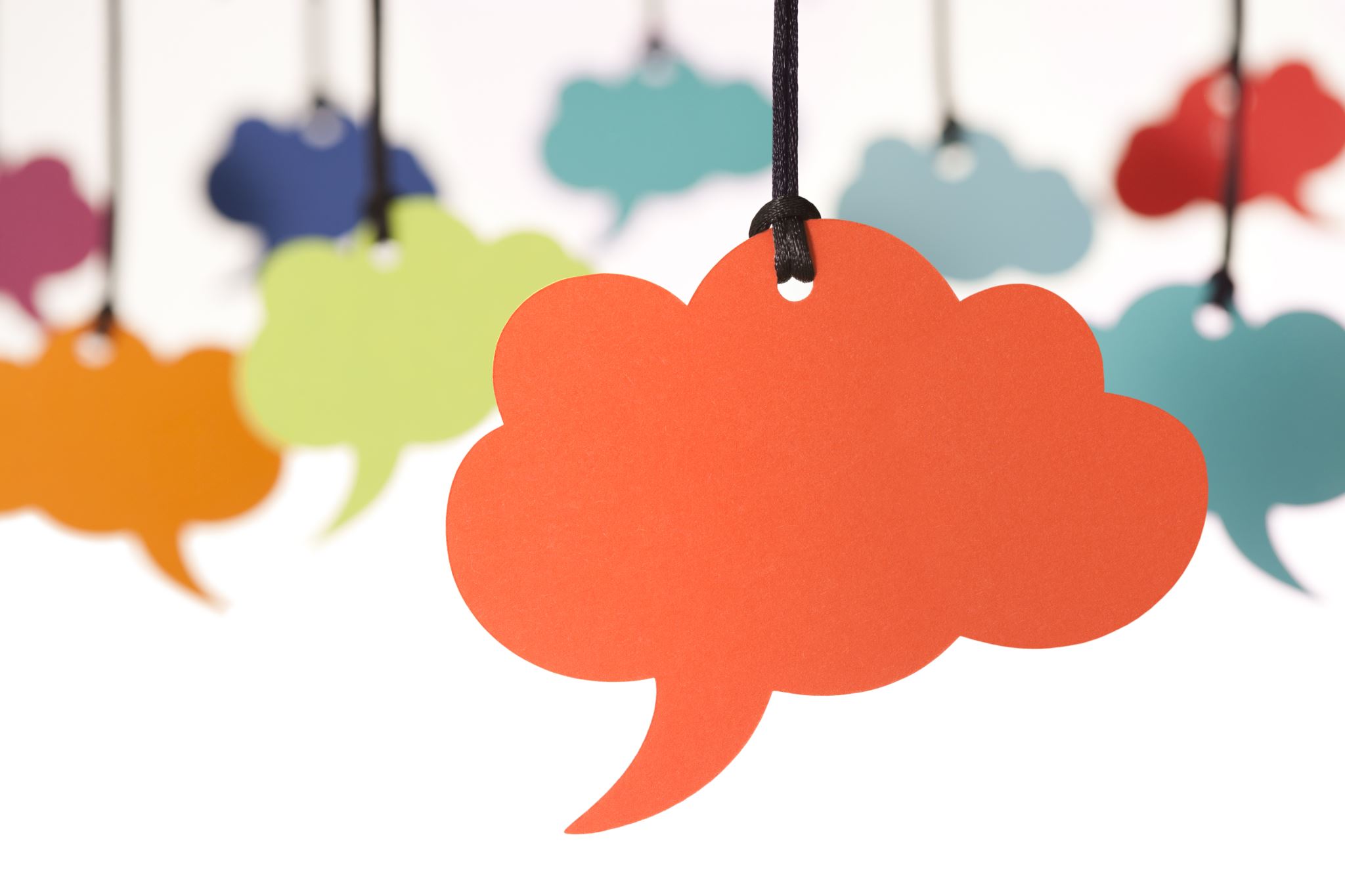 © revised 2022 Cynthia Ruchticynthia@booksandsuch.com1.  Don’t use ____________________________.2.  Listen to, but don’t replicate, _________________________________________________________.3.  Use ___________________________________________________________________________ sparingly.4.  Leave as much unspoken as spoken. __________________________________________ rules.5.  Keep lines of dialogue from becoming _______________________________________________.6.  Develop smooth ____________________________________ and ______________________________.7.  One speaker per ________________________________________________________________________.8.  _______________________________________________________________________ through dialogue.9.  ________________ through dialogue what would be awkward to _______ in narration.Dynamic dialogue reaches its ___________, __________________ effectively, & engages the reader to be drawn deeper into the story & more deeply connected to ______________________________________.A writer learns good dialogue skillsby _________________________great dialogue,learning from experienced instructors,and _________________________________ the dialogues of life.